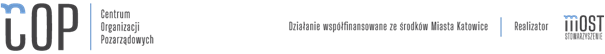                                                                                     Załącznik nr 2 do Regulaminu realizacji działania pn: „INICJATYWY PARTNERSKIE”.POROZUMIENIE O WSPÓŁPRACYnr …… /IP/2023pod tytułem: zawarte w dniu …………………………………... w KatowicachmiędzyStowarzyszeniem MOST z siedzibą przy ul. Wolności 274, 41-800 Zabrze, prowadzącym Centrum Organizacji Pozarządowych w Katowicach, zwanym dalej „COP”, reprezentowanym przez: Krzysztofa Hołyńskiego- Prezesa ZarząduAnnę Kochel - Członka Zarządua1.                 , numer KRS                , adres siedziby                 , 
zwaną dalej „Partnerem 1”, reprezentowaną  przez:1.   (imię i nazwisko oraz stanowisko)	2.                 , numer KRS                , adres siedziby                 , 
zwaną dalej „Partnerem 1”, reprezentowaną  przez:zwanych dalej Partnerami





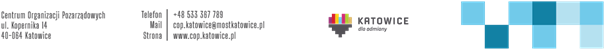 § 1Przedmiot umowyCOP wspólnie z Partnerami podejmuje się realizacji inicjatywy partnerskiej pod nazwą: ………………………..  określoną szczegółowo we Wniosku o realizację działania 
pn: „INICJATYWY PARTNERSKIE” stanowiącym załącznik do niniejszego Porozumienia 
o współpracy.Inicjatywa partnerska jest formą wsparcia działań organizacji pozarządowych w ramach projektu „Centrum Organizacji Pozarządowych – łączymy społeczności” współfinansowanego ze środków Miasta Katowice.COP przyznaje Partnerom wsparcie finansowe, o których mowa w § 3, którego celem jest realizacja działania w sposób zgodny z postanowieniami tej umowy.COP przyznaje Partnerom wsparcie infrastrukturalne w postaci nieodpłatnego udostępnienia pomieszczeń i zaplecza technicznego znajdujących się w dyspozycji COP, oraz wsparcia w postaci promocji organizowanego działania.Wykonanie umowy nastąpi z dniem zaakceptowania sprawozdania złożonego przez Partnerów.Osobą do kontaktów roboczych jest:ze strony COP: Katarzyna Karbowniczek, tel.730 007 291, adres poczty elektronicznej:  k.karbowniczek@mostkatowice.pl;ze strony Partnerów: ………………………………………………..§ 2Sposób wykonania działaniaTermin realizacji działania ustala się od dnia ……………… r. do dnia ……………………. r. Partnerzy zobowiązują się wykonać działanie zgodnie z Wnioskiem o realizację działania 
pn: „INICJATYWY PARTNERSKIE”, z uwzględnieniem opisu zawartego we wniosku w terminie określonym w ust. 1 oraz Regulaminem realizacji działania pn. „INICJATYWY PARTNERSKIE”.  COP zobowiązuje się do udzielenia wsparcia poprzez sfinansowanie kosztów 
w  wysokości ………………………….  złotych (słownie : trzy tysiące złotych)Wsparcie o którym mowa w pkt 3 jest udzielane:poprzez poniesienie przez COP wydatków związanych z realizacją zadania – w takim przypadku Partnerzy są zobowiązani i upoważnieni przez COP do zamówienia usług zgodnie z formularzem wniosku oraz dostarczenie do COP faktur wystawionych na Stowarzyszenie MOST NIP 6341416615  z odroczonym terminem płatności,                lubpoprzez zakup w ramach działalności statutowej odpłatnej usługi związanej z realizacją inicjatywy partnerskiej od wyznaczonego Partnera.Na uzasadnioną prośbę Partnera, COP może wypłacić zaliczkę na poczet planowanych kosztów.



 






5.  Partnerzy są zobowiązani przedstawić COP sprawozdanie z realizowanej inicjatywy 
w czasie do 2 tygodni od końca realizacji działania.6. Sprawozdanie powinno zawierać minimalnie - krótki opis podejmowanych działań, liczbę uczestników, krótki opis rezultatów. Do sprawozdania powinno się dołączyć dokumentację fotograficzną wydarzenia w formie elektronicznej oraz zestawienie faktur zawierające numer faktury, datę oraz kwotę.
.§ 3Obowiązki i uprawnienia informacyjnePartnerzy są zobowiązani do:udziału w pierwszym spotkaniu roboczym w siedzibie COP (wraz z wyznaczonymi pracownikami COP), przed podpisaniem umowy o realizację inicjatywy,udziału w drugim spotkaniu roboczym w siedzibie COP (wraz z wyznaczonymi pracownikami COP), przed przystąpieniem do złożenia sprawozdania z realizowanej inicjatywy,zapewnienia przedstawicielom COP możliwości udziału w inicjatywie oraz przestrzeni do zaprezentowania działań COP odbiorcom inicjatywy,udziału w spotkaniu ewaluacyjnym, podsumowującym edycję  Inicjatyw Partnerskich 2024r., 
w terminie wskazanym przez Centrum Organizacji Pozarządowych.
2. Partnerzy są zobowiązani przedstawić COP sprawozdanie z realizowanej inicjatywy w czasie do 2 tygodni od końca realizacji działania.
3. Organizator może wezwać Partnerów do uzupełnienia ewentualnych braków. Na ich uzupełnienie   przysługuje 7 dni od dnia otrzymania od Organizatora informacji 
o zaistniałych brakach, w formie pisemnej.
4. Nie złożenie sprawozdania we wskazanym w Regulaminie terminie, będzie skutkowało możliwością wykluczeniem organizacji z kolejnych edycji Inicjatyw Partnerskich.
5. Korzystający ze wsparcia są zobowiązani do:
- zamieszczenia informacji w materiałach promocyjnych o treści: “działanie współfinansowane jest ze środków Miasta Katowice w ramach projektu Centrum Organizacji Pozarządowych - łączymy społeczności”,
- zamieszczania logotypów Miasta Katowice, Stowarzyszenia MOST oraz COP na drukowanych materiałach promocyjnych oraz oznaczania COP w mediach społecznościowych.§ 4Rozwiązanie umowy Strony mogą rozwiązać umowę za dwutygodniowym okresem wypowiedzenia.W przypadku rozwiązania umowy ze strony Partnerów są oni solidarnie zobowiązani do zwrotu poniesionych przez COP nakładów związanych z realizacją działania w terminie 14 dni od rozwiązania umowy.W przypadku niezrealizowania działania lub braku złożenia sprawozdania Partnerzy są oni solidarnie zobowiązani do zwrotu poniesionych przez COP nakładów związanych 
z realizacją działania w terminie 14 dni od daty przekazania przez COP informacji na temat poniesionych nakładów.       § 5Niniejsza umowa została sporządzona w 3 jednobrzmiących egzemplarzach, z tego dwa egzemplarze dla Partnerów i jeden dla COP.                       Zleceniodawca:						              	Partner 1:  …..…..................................                                                                    ………..............................................  …………………………………………………..                                                                                                                                                                                     Partner 2:             								          …....................................................                    							          ……………………………………………………